ВЫ РЕШИЛИ ЗАВЕСТИ СОБАКУ                    Появление в доме собаки поможет вам стать 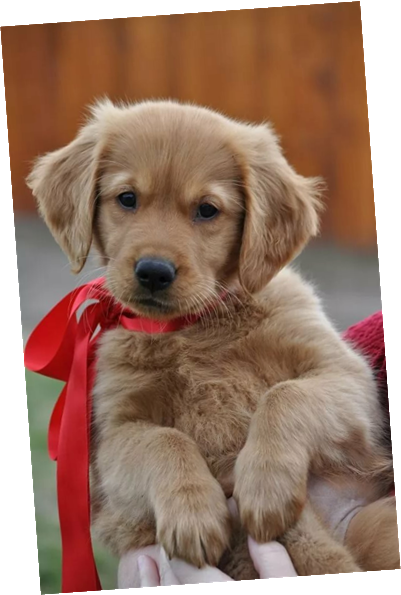 увереннее в себе, научиться ответственности и заботливому отношению к окружающимНеобходимо понять, что щенок не игрушка, а живое существо, нуждающееся в заботеВыбирая щенка, важно тщательно изучить особенности породыПодготовить место содержания для питомца, приобрести необходимые аксессуарыВыгуливать питомца можно только после вакцинации и карантинаЗаранее узнайте телефон ближайшей ветеринарной клиники, определите график проведения обязательных вакцинаций и обработокВ случае отказа от животного, необходимо найти новых хозяев или поместить в приют.